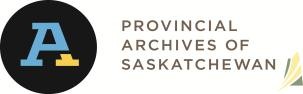 INVENTORY FORM – PAPER RECORDSNOTE: A GOVERNMENT INSTITUTION MAY USE THEIR OWN INVENTORY FORMS, PROVIDING ALL PERTINENT INFORMATION IS INCLUDED AND FORMS ARE ATTACHED TO THE APPROPRIATE PROVINCIAL ARCHIVES REQUEST OR NOTIFICATION FORM.For more information please contact the Information Management Services (IMS) at 787-0734, or recordhelp@archives.gov.sk.ca, or www.saskarchives.com.Ministry/Agency:Ministry/Agency:Ministry/Agency:Branch/Division:Branch/Division:Branch/Division:Contact Name (if other than Designated Records Officer):Contact Name (if other than Designated Records Officer):Contact Name (if other than Designated Records Officer):Contact Name (if other than Designated Records Officer):Contact Name (if other than Designated Records Officer):Contact Name (if other than Designated Records Officer):Tel:email:Location of Records:Location of Records:Transfer/Transit # (if applicable):Historical ContextHistorical ContextOriginating Ministry/Agency and Division/Branch (i.e. where it was originally created):Purpose of the Record(include any background information that may help identify the records series/ function including position title of records creator, office, program, etc.)Box IDFile Title/ DescriptionInclusive DatesSchedule Name/NumberSchedule Item #(primary and secondary # or records series #)Date 
EligibleForDisposalArchivesuseonly